ASSUNTO: MOÇÃO DE CONGRATULAÇÕES E APLAUSOS AO TIME DA ASSOCIAÇÃO ATLÉTICA TUCURENSE E AO TÉCNICO PROFESSOR EVERTON BOMBARDA E COMISSÃO TÉCNICA PELA CONQUISTA DA COPA DE FUTEBOL AMADOR EDIÇÃO 2018 DA SÉRIE A, CONQUISTANDO O TETRACAMPEONATO E O 16º TÍTULO EM SUA TRAJETÓRIA VITORIOSA.DESPACHO     SALA DAS SESSÕES____/____/____PRESIDENTE DA MESAMOÇÃO Nº   DE 2018.SENHOR PRESIDENTE,SENHORES VEREADORES E VEREADORAS,REQUEIRO à Mesa na forma regimental de estilo e após ouvido o Douto Plenário que seja consignada em Ata de Nossos Trabalhos MOÇÃO DE CONGRATULAÇÕES E APLAUSOS AO TIME DA ASSOCIAÇÃO ATLÉTICA TUCURENSE PELA CONQUISTA DA COPA DE FUTEBOL AMADOR EDIÇÃO 2108 DA SÉRIE A, CONQUISTANDO DESTA FORMA O TETRACAMPEONATO E O 16º TÍTULO EM SUA TRAJETÓRIA VITORIOSA. Requeiro, outrossim, que o decidido por esta Casa de Leis seja oficiada a  Associação Atlética Tucurense, congratulando todos os jogadores, Diretoria e o Técnico Professor Everton Bombarda e Comissão Técnica,  pela vitória e Conquista da Copa de Futebol Amador Edição 2018 da Série A e pela Conquista do Tetracampeonato e o 16º Título em sua trajetória vitoriosa.   Sala das Sessões “Vereador Santo Rótolli”, em 12 de Novembro de 2018.   VEREADOR MOACIR GENUÁRIO       VEREADOR TIAGO CESAR COSTA           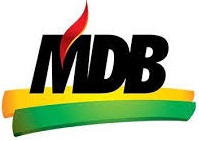 